                                                              Głoski szumiące i syczące.                                                                          Gr. IV                                                                     15.04.2021 R.                                                                        Logopedia1.Ćwiczenia warg i policzków • Niesforny balonik – nadymanie jednego policzka i przesuwanie powietrza z jednej strony jamy ustnej do drugiej – wargi złączone. • Zajączek – wciąganie policzków do jamy ustnej, policzki ściśle przylegają do łuków zębowych, wargi tworzą „zajęczy pyszczek”. • Całuski – wargi ściągnięte, wywinięte do przodu – jak przy cmoknięciu. • Mam wąsy – utrzymanie słomki między nosem a górną wargą. • Nic nie powiem – mocne zaciśniecie rozciągniętych warg. • Pajac – wesoła mina: wargi złączone, kąciki uniesione do góry, smutna mina: wargi złączone, kąciki opuszczone w dół• Minki - naśladowanie min: wesołej - płaskie wargi, rozciągnięte od ucha do ucha, uśmiech szeroki, smutnej - podkówka z warg, obrażonej - wargi nadęte, zdenerwowanej - wargi wąskie.. • Rybka - wysuwanie warg do przodu i rozszerzanie na końcu jak u ryb. • Zły pies - naśladowanie złego psa, unoszenie górnej wargi, wyszczerzanie zębów. • Echo - dobitne wymawianie samogłosek a, o, e, i, u, y. • Masaż warg - nagryzanie zębami wargi dolnej, potem górnej. • Motorek - parskanie wargami, naśladowanie odgłosu motoru, traktora 2. Ćwiczenia języka • Dotykanie palcem lub zimną łyżeczką podniebienia tuż za górnymi zębami, nazywając je zaczarowanym miejscem, parkingiem itp.. w którym język (krasnoludek, samochód) powinien przebywać, gdy mamy zamkniętą buzię. • Przytrzymywanie czubkiem języka przy podniebieniu kawałków kukurydzianych chrupek. • Zlizywanie nutelli, miodu, dżemu itp. z podniebienia przy szeroko otwartych ustach. • Konik jedzie na przejażdżkę - naśladowanie konika stukając czubkiem języka o podniebienie, wydając przy tym charakterystyczny odgłos kląskania. • Winda - otwórz szeroko buzię, poruszaj językiem tak, jakby był windą - raz do góry, raz do dołu. • Karuzela - dzieci bardzo lubią kręcić się w koło, twój język także. Włóż język między wargi a dziąsła i zakręć nim raz w prawą, raz w lewą stronę. • Chomik - wypycha policzki jedzeniem, a ty pokaż jak można wypchnąć policzki językiem, raz z prawej raz z lewej strony. • Zawody - kto dłużej utrzyma nieruchomo język za górnymi zębami przy szeroko otwartej buzi ? • Malarz - maluje sufit dużym pędzlem. Pomaluj pędzlem (językiem) swoje podniebienie, zaczynając od zębów w stronę gardła. • Młotek - wbijamy gwoździe w ścianę. Spróbuj zamienić język w młotek i uderzaj o dziąsła tuż za górnymi zębami, naśladując wbijanie gwoździa. Usta szeroko otwarte! 3. Ćwiczenia żuchwy (szczęki dolnej) • Zamykanie i otwieranie domku - szerokie otwieranie ust, jak przy wymawianiu głoski a, zęby są widoczne dzięki rozchylonym wargom. • Grzebień - wysuwnie żuchwy, zakładanie i poruszanie dolnymi zębami po górnej wardze. Cofanie żuchwy, zakładanie i poruszanie górnymi zębami po dolnej wardze i brodzie.• Krowa - naśladowanie przeżuwania. • Guma do żucia - żucie gumy lub naśladowanie. • Opuszczanie żuchwy – powoli i spokojnie opuszczaj żuchwę, starając się jak najszerzej otworzyć buzię. Po serii powolnych ruchów, przyspiesz je. • Ziewanie – świetne ćwiczenie na rozluźnienie stawu. Ziewnij kilkukrotnie. • Robienie kółek żuchwą – raz w prawo, raz w lewo. • „Zamiatanie” żuchwą – przy otwartej buzi przesuwaj dolną szczękę rytmicznie na boki, najpierw powoli, a potem coraz szybciej. • Małpa– ruszaj żuchwą we wszystkich kierunkach, podobnie jak wykonują to małpy. To doskonałe ćwiczenie rozluźniające.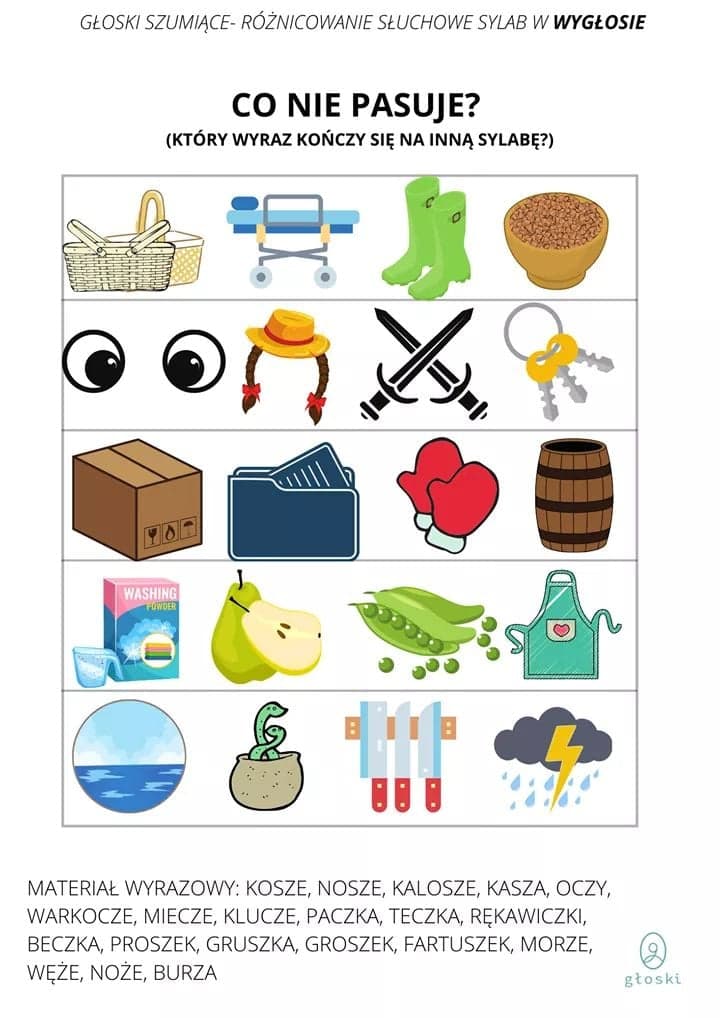 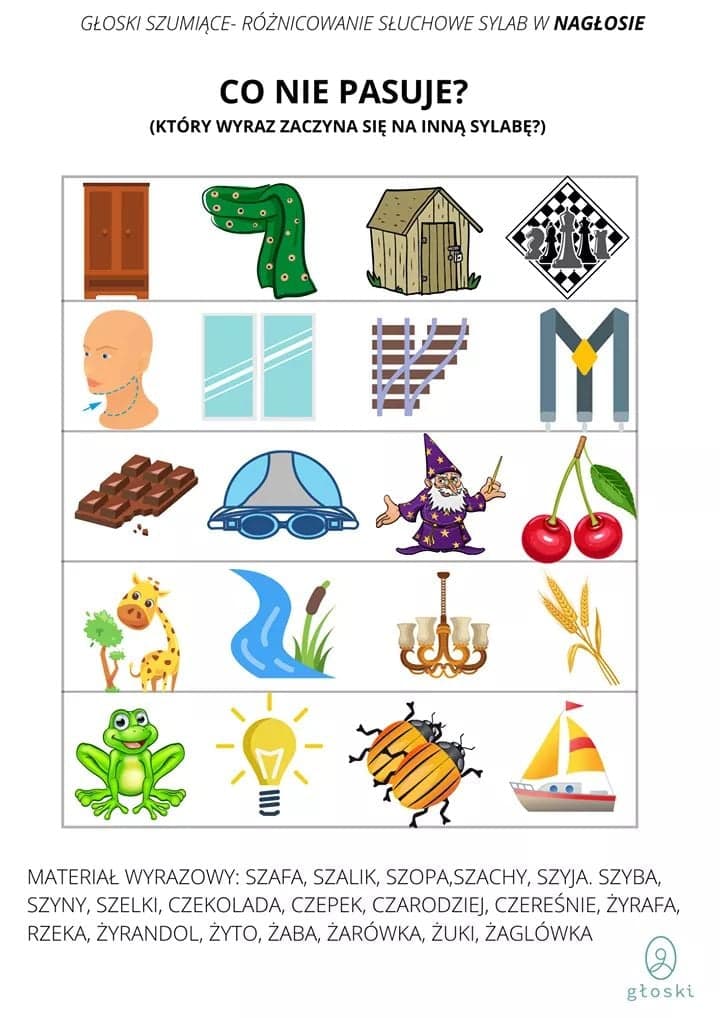 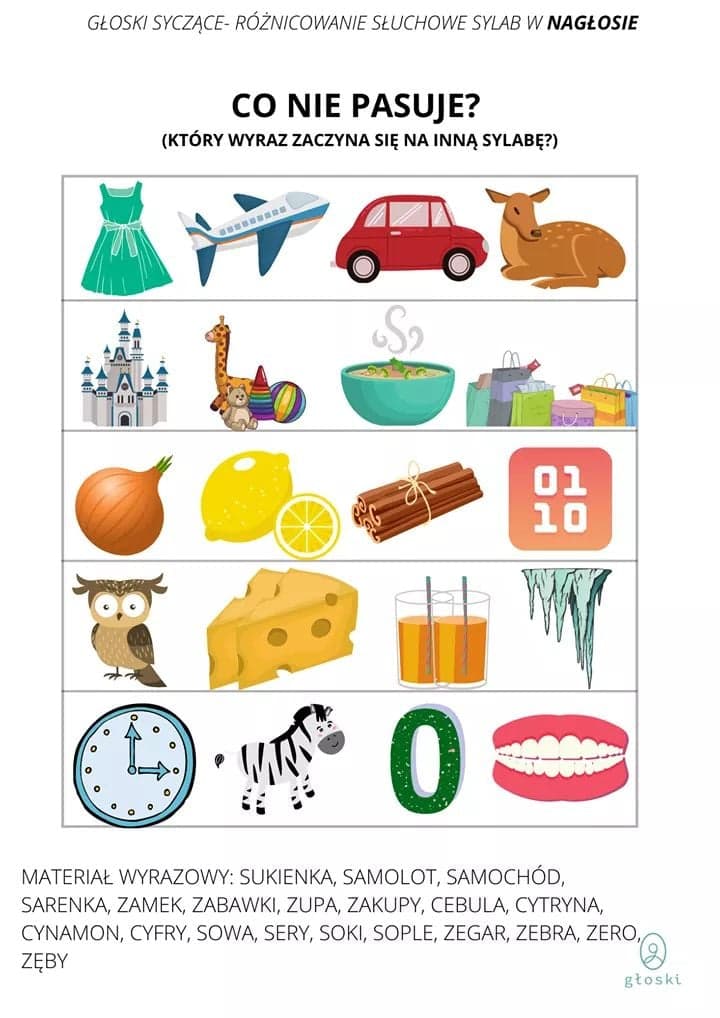 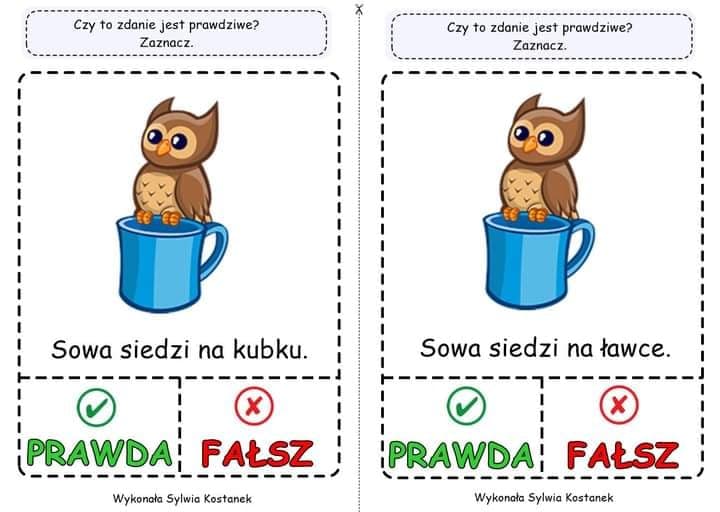 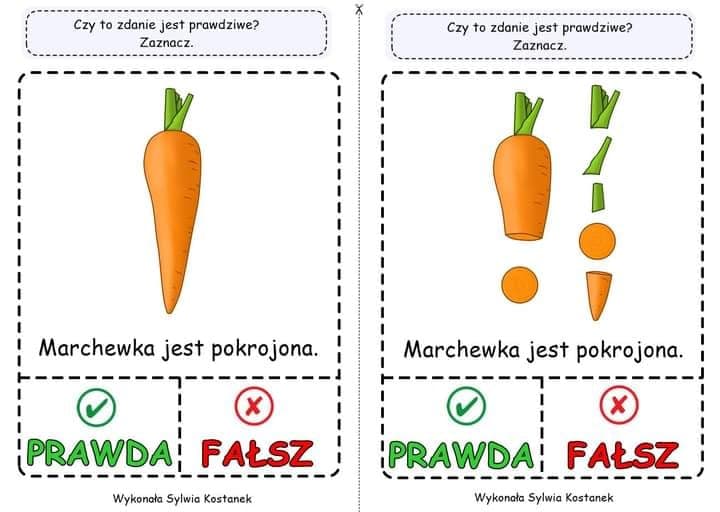 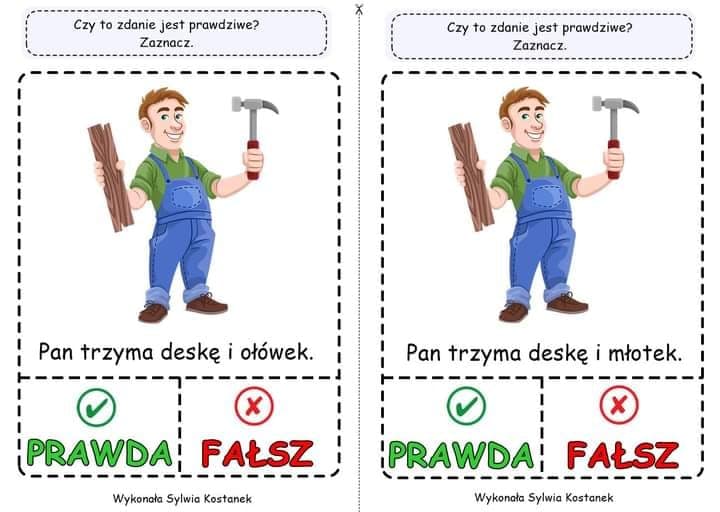 http://www.publikacje.edu.pl/pdf/11842.pdfhttps://www.facebook.com/groups/portalnauczycieliprzedszkola/permalink/4129057927125726/https://www.facebook.com/groups/portalnauczycieliprzedszkola/aboutKreatywne Pomoce Logopedyczne i nie tylko- Sylwia Kostanekhttps://www.facebook.com/groups/488629778699550/about